Внутригородское муниципальное образование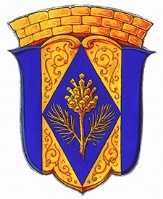 	Санкт-Петербурга поселок Комарово		МУНИЦИПАЛЬНЫЙ СОВЕТ ШЕСТОГО СОЗЫВА	РЕШЕНИЕ23 июня 2020года                                                                                       №  8-1 О внесении изменений в Решение от 16.12.2019 г. № 6-1  «Об утверждении местного бюджета муниципального образования поселок Комарово на 2020 год»Рассмотрев обращение главы Местной администрации внутригородского муниципального образования Санкт-Петербург поселок Комарово в соответствии со статьей 37 Устава внутригородского муниципального образования Санкт-Петербург поселок Комарово, Положением «О бюджетном процессе во внутригородском муниципальном образовании Санкт-Петербург поселок Комарово, утвержденным Муниципальным советом внутригородского муниципального образования Санкт-Петербург поселок Комарово от 30 марта  2016 года № 3-1 (с изменениями), Муниципальный совет РЕШИЛ:Внести в решение Муниципального совета внутригородского муниципального образования Санкт-Петербург поселок Комарово от 16 декабря 2019 года № 6-1 «Об утверждении местного бюджета муниципального образования поселок Комарово на 2020 год», следующие изменения,Изложить в новой редакции:- приложение 5 «Распределение  бюджетных ассигнований по разделам и подразделам классификации расходов бюджета внутригородского муниципального образования Санкт-Петербурга поселок Комарово на 2020 год»;- приложение 6 «Распределение бюджетных ассигнований местного бюджета внутригородского муниципального образования Санкт-Петербурга поселок Комарово на 2020 год»;- приложение 7 «Ведомственная структура расходов местного бюджета внутригородского муниципального образования Санкт-Петербурга поселок Комарово на 2020 год».2. Решение вступает в силу со дня принятия и подлежит  официальному опубликованию в газете «Вести Келломяки-Комарово».3. Контроль исполнения решения оставляю за собой. Глава муниципального образования				   А.С. Журавская  Приложение №1к Решению Муниципального совета посёлок Комарово № 8-1 от 23 июня 2020 г.  Приложение №1к Решению Муниципального совета посёлок Комарово № 8-1 от 23 июня 2020 г.  Приложение №1к Решению Муниципального совета посёлок Комарово № 8-1 от 23 июня 2020 г.Распределение  бюджетных ассигнований по разделам и подразделам классификации расходов бюджета внутригородского муниципального образования Санкт-Петербурга поселок Комарово на 2020 годРаспределение  бюджетных ассигнований по разделам и подразделам классификации расходов бюджета внутригородского муниципального образования Санкт-Петербурга поселок Комарово на 2020 годРаспределение  бюджетных ассигнований по разделам и подразделам классификации расходов бюджета внутригородского муниципального образования Санкт-Петербурга поселок Комарово на 2020 годРаспределение  бюджетных ассигнований по разделам и подразделам классификации расходов бюджета внутригородского муниципального образования Санкт-Петербурга поселок Комарово на 2020 год(тысяч рублей)НАИМЕНОВАНИЕРазделПодразделСумма ОБЩЕГОСУДАРСТВЕННЫЕ ВОПРОСЫ010017 734,1  Функционирование высшего должностного лица субъекта Российской Федерации и муниципального образования01021 276,6  Функционирование законодательных (представительных) органов государственной власти и представительных органов муниципальных образований01031 922,1  Функционирование Правительства Российской Федерации, высших исполнительных органов государственной власти субъектов Российской Федерации, местных администраций010413 672,5  Резервные фонды011120,0  Другие общегосударственные вопросы0113842,9  НАЦИОНАЛЬНАЯ БЕЗОПАСНОСТЬ  И ПРАВООХРАНИТЕЛЬНАЯ ДЕЯТЕЛЬНОСТЬ0300474,4  Защита населения и территории от  чрезвычайных ситуаций природного и техногенного характера, гражданская оборона030941,7  Другие вопросы в области национальной безопасности и правоохранительной деятельсноти0314432,7  НАЦИОНАЛЬНАЯ ЭКОНОМИКА040014 967,0  Общеэкономические вопросы040131,6  Дорожное хозяйство (дорожные фонды)040914 687,0  Информатика и связь0410248,4  ЖИЛИЩНО-КОММУНАЛЬНОЕ ХОЗЯЙСТВО050015 041,8  Благоустройство050315 041,8  ОБРАЗОВАНИЕ070012,5  Пофессиональная подготовка, переподготовка и повышение квалификации07055,0  Другие вопросы в области образования07097,5  КУЛЬТУРА, КИНЕМАТОГРАФИЯ 08004 307,4  Культура08014 307,4  СОЦИАЛЬНАЯ ПОЛИТИКА1000375,6  Социальное обеспечение1003375,6  ФИЗИЧЕСКАЯ КУЛЬТУРА И СПОРТ11001 449,5  Массовый спорт11021 449,5  СРЕДСТВА МАСОВОЙ ИНФОРМАЦИИ1200376,1  Периодическая печать и издательства1202376,1  ВСЕГО РАСХОДОВ54 738,4  Приложение №2к Решению Муниципального совета посёлок Комарово № 8-1 от 23 июня 2020 г.Приложение №2к Решению Муниципального совета посёлок Комарово № 8-1 от 23 июня 2020 г.Приложение №2к Решению Муниципального совета посёлок Комарово № 8-1 от 23 июня 2020 г.Приложение №2к Решению Муниципального совета посёлок Комарово № 8-1 от 23 июня 2020 г.РАСПРЕДЕЛЕНИЕ БЮДЖЕТНЫХ АССИГНОВАНИЙместного бюджета внутригородского муниципального образования Санкт-Петербурга  поселок Комарово на 2020 годРАСПРЕДЕЛЕНИЕ БЮДЖЕТНЫХ АССИГНОВАНИЙместного бюджета внутригородского муниципального образования Санкт-Петербурга  поселок Комарово на 2020 годРАСПРЕДЕЛЕНИЕ БЮДЖЕТНЫХ АССИГНОВАНИЙместного бюджета внутригородского муниципального образования Санкт-Петербурга  поселок Комарово на 2020 годРАСПРЕДЕЛЕНИЕ БЮДЖЕТНЫХ АССИГНОВАНИЙместного бюджета внутригородского муниципального образования Санкт-Петербурга  поселок Комарово на 2020 годРАСПРЕДЕЛЕНИЕ БЮДЖЕТНЫХ АССИГНОВАНИЙместного бюджета внутригородского муниципального образования Санкт-Петербурга  поселок Комарово на 2020 год(тысяч рублей)(тысяч рублей)Наименование статейКод раздела  подразделаКод целевой статьиКод вида расходСумма13456ОБЩЕГОСУДАРСТВЕННЫЕ ВОПРОСЫ010017 734,1  Функционирование высшего   должностного лица субъекта Российской Федерации и муниципального образования01021 276,6  Глава  муниципального образования 0102002 00 00 0101 276,6  Расходы на выплату персоналу в целях обеспечения выполнения функций государственными (муниципальными) органами,казенными учреждениями, органами управления государственными внебюджетными фондами0102002 00 00 0101001 276,6  Расходы на выплату персоналу государственных(муниципальных) органов0102002 00 00 0101201 276,6  Функционирование законодательных(представительных) органов государственной власти и представительных органов муниципального образования01031 922,1  Расходы на содержание и обеспечение деятельности представительного органа муниципального образования0103002 00 00 0211 685,8  Расходы на выплату персоналу в целях обеспечения выполнения функций государственными (муниципальными) органами,казенными учреждениями, органами управления государственными внебюджетными фондами0103002 00 00 0211001 222,2  Расходы на выплату персоналу государственных(муниципальных) органов0103002 00 00 0211201 222,2  Закупка товаров,работ и услуг для государственных (муниципальных) нужд0103002 00 00 021200436,7  Иные закупки товаров,работ и услуг для обеспечения государственных (муниципальных) нужд0103002 00 00 021240436,7  Иные бюджетные ассигнования0103002 00 00 02180026,9  Уплата налогов, сборов и иных платежей0103002 00 00 02185026,9  Компенсация депутатам муниципального совета, членам выборных органов местного самоуправления, выборным должностным лицам местного самоуправления, осуществляющим свои полномочия на непостоянной основе, расходов в связи с осуществлением ими своих мандатов0103002 00 00 022152,3  Расходы на выплату персоналу в целях обеспечения выполнения функций государственными (муниципальными) органами,казенными учреждениями, органами управления государственными внебюджетными фондами0103002 00 00 022100152,3  Расходы на выплату персоналу государственных(муниципальных) органов0103002 00 00 022120152,3  Расходы по уплате членских взносов на осуществление деятельности Совета муниципальных образований Санкт-Петербурга и содержание его органов0103092 00 0044184,0  Иные бюджетные ассигнования0103092 00 0044180084,0  Уплата налогов, сборов и иных платежей0103092 00 0044185084,0  Функционирование Правительства Российской Федерации, высших  исполнительных органов государственной власти субъектов РоссийскойФедерации, местных администраций010413 672,5  Расходы на содержание и обеспечение деятельности Местной администрации (исполнительно-распорядительного органа) муниципального образования0104002 00 00 03111 528,9  Расходы на выплату персоналу в целях обеспечения выполнения функций государственными (муниципальными) органами, казенными учреждениями, органами управления государственными внебюджетными фондами0104002 00 00 0311003 678,8  Расходы на выплату персоналу государственных (муниципальных) органов0104002 00 00 0311203 678,8  Закупка товаров,работ и услуг для государственных (муниципальных) нужд0104002 00 00 0312007 786,6  Иные закупки товаров,работ и услуг для обеспечения государственных (муниципальных) нужд0104002 00 00 0312407 786,6  Иные бюджетные ассигнования0104002 00 00 03180063,5  Уплата налогов, сборов и иных платежей0104002 00 00 03185063,5  Глава местной администрации (исполнительно-распорядительного органа муниципального образования)0104002 00 00 0321 276,6  Расходы на выплату персоналу в целях обеспечения выполнения функций государственными (муниципальными) органами,казенными учреждениями, органами управления государственными внебюджетными фондами0104002 00 00 0321001 276,6  Расходы на выплату персоналу государственных (муниципальных) органов0104002 00 00 0321201 276,6  Расходы на исполнение государственного полномочия Санкт-Петербурга по организации и осуществлению деятельности по опеке и попечительству за счет средств субвенций из бюджета Санкт-Петербурга0104002 00 G0 850867,0  Расходы на выплату персоналу в целях обеспечения выполнения функций государственными (муниципальными) органами,казенными учреждениями, органами управления государственными внебюджетными фондами0104002 00 G0 850100803,5  Расходы на выплату персоналу государственных(муниципальных) органов0104002 00 G0 850120803,5  Закупка товаров,работ и услуг для государственных (муниципальных) нужд0104002 00 G0 85020063,5  Иные закупки товаров,работ и услуг для обеспечения государственных (муниципальных) нужд0104002 00 G0 85024063,5  Резервные фонды011120,0  Резервный фонд местной администрации0111070 00 00 06120,0  Иные бюджетные ассигнования0111070 00 00 06180020,0  Резервные средства0111070 00 00 06187020,0  Другие общегосударственные вопросы0113842,9  Формирование архивных фондов органов местного самоуправления0113092 00 00071100,0  Закупка товаров,работ и услуг для государственных (муниципальных) нужд0113092 00 00071200100,0  Иные закупки товаров,работ и услуг для обеспечения государственных (муниципальных) нужд0113092 00 00071240100,0  Расходы на эксплуатацию  здания0113092 00 00291735,4  Закупка товаров,работ и услуг для государственных (муниципальных) нужд0113092 00 00291200735,1  Иные закупки товаров,работ и услуг для обеспечения государственных (муниципальных) нужд0113092 00 00291240735,1  Иные бюджетные ассигнования0113092 00 002918000,3  Уплата налогов, сборов и иных платежей0113092 00 002918500,3  Расходы на исполнение государственного полномочия Санкт-Петербурга по составлению протоколов об административных правонарушениях за счет средств субвенций из бюджета Санкт-Петербурга0113092 00 G0 1007,5  Закупка товаров,работ и услуг для государственных (муниципальных) нужд0113092 00 G0 1002007,5  Иные закупки товаров,работ и услуг для обеспечения государственных (муниципальных) нужд0113092 00 G0 1002407,5  НАЦИОНАЛЬНАЯ БЕЗОПАСНОСТЬ  И ПРАВООХРАНИТЕЛЬНАЯ ДЕЯТЕЛЬНОСТЬ0300474,4  Защита населения и территорий от чрезвычайных ситуаций природного и техногенного  характера,  гражданская оборона030941,7  Расходы  по проведению подготовки и обучения неработающего населения способам защиты и действиям в чрезвычайных ситуациях, а также способам от опасностей, возникающих при ведении военных действий или вследствие этих действий0309219 00 0009141,7  Закупка товаров, работ и услуг для государственных (муниципальных) нужд0309219 00 0009120041,7  Иные закупки товаров, работ и услуг для обеспечения государственных (муниципальных) нужд0309219 00 0009124041,7  Другие вопросы в области национальной безопасности и правоохранительной деятельности0314432,7  Расходы на мероприятия по участию в профилактике дорожно-транспортного травматизма на территории муниципального образования0314795 00 00491107,5  Закупка товаров,работ и услуг для государственных (муниципальных) нужд0314795 00 00491200107,5  Иные закупки товаров,работ и услуг для обеспечения государственных (муниципальных) нужд0314795 00 00491240107,5  Расходы на обеспечение правопорядка на территории муниципального образования0314795 00 00511295,2  Закупка товаров,работ и услуг для государственных (муниципальных) нужд0314795 00 00511200295,2  Иные закупки товаров,работ и услуг для обеспечения государственных (муниципальных) нужд0314795 00 00511240295,2  Расходы на мероприятия по профилактике терроризма и экстремизма на территории муниципального образования0314795 00 0052115,0  Закупка товаров,работ и услуг для государственных (муниципальных) нужд0314795 00 0052120015,0  Иные закупки товаров,работ и услуг для обеспечения государственных (муниципальных) нужд0314795 00 0052124015,0  Расходы на противодействие злоупотреблению наркотическими средствами на территории муниципального образования0314795 00 005317,5  Закупка товаров,работ и услуг для государственных (муниципальных) нужд0314795 00 005312007,5  Иные закупки товаров,работ и услуг для обеспечения государственных (муниципальных) нужд0314795 00 005312407,5  Расходы направленные на укрепление межнационального и межконфессионального согласия, сохранение и развитие языков и культуры народов Российской Федерации, проживающих на территории муниципального образования, социальную и культурную адаптацию мигрантов, профилактику межнациональных (межэтнических) конфликтов0314795 00 005807,5  Закупка товаров,работ и услуг для государственных (муниципальных) нужд0314795 00 005802007,5  Иные закупки товаров,работ и услуг для обеспечения государственных (муниципальных) нужд0314795 00 005802407,5  НАЦИОНАЛЬНАЯ ЭКОНОМИКА040014 967,0  Общеэкономические вопросы040131,6  Участие в организации и финансировании временного трудоустройства несовершеннолетних в возрасте от 14 до 18 лет в свободное от учебы время, безработных граждан, испытывающих трудности в поиске работы, безработных граждан в возрасте от 18 до 20 лет из числа выпускников образовательных учреждений начального и среднего профессионального образования, ищущих работу впервые0401510 00 0100131,6  Иные бюджетные ассигнования0401510 00 0100180031,6   Субсидии юридическим лицам (кроме некоммерческих организаций), индивидуальным предпринимателям, физическим лицам0401510 00 0100181031,6  Дорожное  хозяйство (дорожные фонды)040914 687,0  Расходы на текущий ремонт и содержание дорог, расположенных в пределах границ муниципальных образований (в соответствии с перечнем, утвержденным Правительством Санкт-Петербурга)0409315 00 0011114 687,0  Закупка товаров,работ и услуг для государственных (муниципальных) нужд0409315 00 0011120014 687,0  Иные закупки товаров,работ и услуг для обеспечения государственных (муниципальных) нужд0409315 00 0011124014 687,0  Информатика и связь0410248,4  Расходы на информационные технологии и связь0410330 00 00561248,4  Закупка товаров,работ и услуг для государственных (муниципальных) нужд0410330 00 00561200248,4  Иные закупки товаров,работ и услуг для обеспечения государственных (муниципальных) нужд0410330 00 00561240248,4  ЖИЛИЩНО-КОММУНАЛЬНОЕ ХОЗЯЙСТВО050015 041,8  Благоустройство050315 041,8  Расходы на установку и содержание уличной мебели и хозяйственно-бытового оборудования необходимого для благоустройства территории муниципального образования0503600 00 00133190,8  Закупка товаров,работ и услуг для государственных (муниципальных) нужд0503600 00 00133200190,8  Иные закупки товаров,работ и услуг для обеспечения государственных (муниципальных) нужд0503600 00 00133240190,8  Расходы на обустройство, содержание и уборка территорий спортивных площадок0503600 00 00151421,4  Закупка товаров,работ и услуг для государственных (муниципальных) нужд0503600 00 00151200421,4  Иные закупки товаров,работ и услуг для обеспечения государственных (муниципальных) нужд0503600 00 00151240421,4  Расходы на создание зон отдыха, в том числе обустройство,  содержание и уборка территорий детских площадок0503600 00 001522 230,5  Закупка товаров,работ и услуг для государственных (муниципальных) нужд0503600 00 001522002 230,5  Иные закупки товаров,работ и услуг для обеспечения государственных (муниципальных) нужд0503600 00 001522402 230,5  Расходы на озеленение придомовых территорий и территорий дворов05 03600 00 001611 412,8  Закупка товаров,работ и услуг для государственных (муниципальных) нужд0503600 00 001612001 412,8  Иные закупки товаров,работ и услуг для обеспечения государственных (муниципальных) нужд0503600 00 001612401 412,8  Расходы по организации работ по компенсационному озеленению, проведение санитарных рубок  ( в том числе удаление аварийных, больных деревьев и кустарников), реконструкция зеленых насаждений в отношении зеленых насаждений общего пользования местного значения0503600 00 00162466,1  Закупка товаров,работ и услуг для государственных (муниципальных) нужд0503600 00 00162200466,1  Иные закупки товаров,работ и услуг для обеспечения государственных (муниципальных) нужд0503600 00 00162240466,1  Расходы на выполнение оформления к праздничным мероприятиям на  территории муниципального образования0503600 00 00171841,6  Закупка товаров,работ и услуг для государственных (муниципальных) нужд0503600 00 00171200841,6  Иные закупки товаров,работ и услуг для обеспечения государственных (муниципальных) нужд0503600 00 00171240841,6  Расходы на исполнение государственного полномочия Санкт-Петербурга по организации и осуществлению уборки  и санитарной очистки территорий за счет средств субвенций из бюджета Санкт-Петербурга0503600 00 G31609 478,6  Закупка товаров,работ и услуг для государственных (муниципальных) нужд0503600 00 G31602009 478,6  Иные закупки товаров,работ и услуг для обеспечения государственных (муниципальных) нужд0503600 00 G31602409 478,6  Образование070012,5  Профессиональная подготовка, переподготовка и повышение квалификации07055,0  Расходы на подготовку, переподготовку и повышение квалификации выборных должностных лиц местного самоуправления,депутатов представительного органа местного самоуправления, а также муниципальных служащих и работников муниципальных учреждений0705428 00 001805,0  Закупка товаров,работ и услуг для государственных (муниципальных) нужд0705428 00 001802005,0  Иные закупки товаров,работ и услуг для обеспечения государственных (муниципальных) нужд0705428 00 001802405,0  Другие вопросы в области образования07097,5  Расходы на мероприятия по осуществлению экологического просвещения, а также организации экологического воспитания и формирования экологической культуры в области обращения с твердыми коммунальными отходами 0709798 00 010007,5  Закупка товаров,работ и услуг для государственных (муниципальных) нужд0709798 00 010002007,5  Иные закупки товаров,работ и услуг для обеспечения государственных (муниципальных) нужд0709798 00 010002407,5  КУЛЬТУРА, КИНЕМАТОГРАФИЯ 08004 307,4  Культура08014 307,4  Расходы на организацию местных и участие в организации и проведении городских праздничных  и иных зрелищных мероприятий0801450 00 002013 197,4  Закупка товаров,работ и услуг для государственных (муниципальных) нужд0801450 00 002012003 197,4  Иные закупки товаров,работ и услуг для обеспечения государственных (муниципальных) нужд0801450 00 002012403 197,4  Расходы на организацию и проведение  мероприятий по сохранению и развитию местных традиций и обрядов0801450 00 00211110,0  Закупка товаров,работ и услуг для государственных (муниципальных) нужд0801450 00 00211200110,0  Иные закупки товаров,работ и услуг для обеспечения государственных (муниципальных) нужд0801450 00 00211240110,0  Расходы на организацию и проведение досуговых мероприятий для жителей, проживающих на территории муниципального образования0801450 00 002211 000,0  Закупка товаров,работ и услуг для государственных (муниципальных) нужд0801450 00 002212001 000,0  Иные закупки товаров,работ и услуг для обеспечения государственных (муниципальных) нужд0801450 00 002212401 000,0  СОЦИАЛЬНАЯ ПОЛИТИКА1000375,6  Социальное обеспечение населения1003375,6  Расходы по назначению, выплате, перерасчету ежемесячной доплаты за стаж (общую продолжительность) работы (службы) в органах местного самоуправления к трудовой пенсии по старости, трудовой пенсии по инвалидности, пенсии за выслугу лет лицам, замещавшим муниципальные должности, должности муниципальной службы в органах местного самоуправления (далее - доплата к пенсии), а также приостановлению, возобновлению, прекращению выплаты доплаты к пенсии в соответствии с законом Санкт-Петербурга1003505 00 00231375,6  Социальное обеспечение и иные выплаты населению1003505 00 00231300375,6  Публичные нормативные социальные выплаты гражданам1003505 00 00231310375,6  ФИЗИЧЕСКАЯ КУЛЬТУРА И СПОРТ11001 449,5  Массовый спорт11021 449,5  Создание условий для реализации на территории муниципального образования для развития массовой физической культуры и спорта1102487 00 002311 449,5  Закупка товаров,работ и услуг для государственных (муниципальных) нужд1102487 00 002312001 449,5  Иные закупки товаров,работ и услуг для обеспечения государственных (муниципальных) нужд1102487 00 002312401 449,5  СРЕДСТВА МАСОВОЙ ИНФОРМАЦИИ1200376,1  Периодическая печать и издательства1202376,1  Расходы по учреждению печатного средства массовой информации для опубликования муниципальных правовых актов, обсуждения проектов муниципальных правовых актов по вопросам местного значения, доведения до сведения жителей муниципального образования официальной информации о социально-экономическом и культурном развитии муниципального образования, о развитии его общественной инфраструктуры и иной официальной информации1202457 00 00251376,1  Закупка товаров,работ и услуг для государственных (муниципальных) нужд1202457 00 00251200376,1  Иные закупки товаров,работ и услуг для обеспечения государственных (муниципальных) нужд1202457 00 00251240376,1  ИТОГО РАСХОДОВ54 738,4Приложение №3к Решению Муниципального совета посёлок Комарово № 8-1 от 23 июня 2020 г.Приложение №3к Решению Муниципального совета посёлок Комарово № 8-1 от 23 июня 2020 г.Приложение №3к Решению Муниципального совета посёлок Комарово № 8-1 от 23 июня 2020 г.Приложение №3к Решению Муниципального совета посёлок Комарово № 8-1 от 23 июня 2020 г.Приложение №3к Решению Муниципального совета посёлок Комарово № 8-1 от 23 июня 2020 г.ВЕДОМСТВЕННАЯ СТРУКТУРА РАСХОДОВ                                                                                                                 местного бюджета внутригородского муниципального образования Санкт-Петербурга поселок Комарово на 2020 годВЕДОМСТВЕННАЯ СТРУКТУРА РАСХОДОВ                                                                                                                 местного бюджета внутригородского муниципального образования Санкт-Петербурга поселок Комарово на 2020 годВЕДОМСТВЕННАЯ СТРУКТУРА РАСХОДОВ                                                                                                                 местного бюджета внутригородского муниципального образования Санкт-Петербурга поселок Комарово на 2020 годВЕДОМСТВЕННАЯ СТРУКТУРА РАСХОДОВ                                                                                                                 местного бюджета внутригородского муниципального образования Санкт-Петербурга поселок Комарово на 2020 годВЕДОМСТВЕННАЯ СТРУКТУРА РАСХОДОВ                                                                                                                 местного бюджета внутригородского муниципального образования Санкт-Петербурга поселок Комарово на 2020 годВЕДОМСТВЕННАЯ СТРУКТУРА РАСХОДОВ                                                                                                                 местного бюджета внутригородского муниципального образования Санкт-Петербурга поселок Комарово на 2020 год(тысяч рублей)(тысяч рублей)Наименование статейГРБСКод раздела  подразделКод целевой статьиКод вида расходСуммаМестная администрация муниципального образования поселок Комарово88551 539,7  ОБЩЕГОСУДАРСТВЕННЫЕ ВОПРОСЫ010014 535,4  Функционирование Правительства Российской Федерации, высших  исполнительных органов государственной власти субъектов РоссийскойФедерации, местных администраций885010413 672,5  Расходы на содержание и обеспечение деятельности Местной администрации (исполнительно-распорядительного органа) муниципального образованияРасходы на содержание и обеспечение деятельности Местной администрации (исполнительно-распорядительного органа) муниципального образования0104002 00 00 03111 528,9  Расходы на выплату персоналу в целях обеспечения выполнения функций государственными (муниципальными) органами, казенными учреждениями, органами управления государственными внебюджетными фондамиРасходы на выплату персоналу в целях обеспечения выполнения функций государственными (муниципальными) органами, казенными учреждениями, органами управления государственными внебюджетными фондами0104002 00 00 0311003 678,8  Расходы на выплату персоналу государственных (муниципальных) органовРасходы на выплату персоналу государственных (муниципальных) органов0104002 00 00 0311203 678,8  Закупка товаров,работ и услуг для государственных (муниципальных) нуждЗакупка товаров,работ и услуг для государственных (муниципальных) нужд0104002 00 00 0312007 786,6  Иные закупки товаров,работ и услуг для обеспечения государственных (муниципальных) нуждИные закупки товаров,работ и услуг для обеспечения государственных (муниципальных) нужд0104002 00 00 0312407 786,6  Иные бюджетные ассигнования0104002 00 00 03180063,5  Уплата налогов, сборов и иных платежей0104002 00 00 03185063,5  Глава местной администрации (исполнительно-распорядительного органа муниципального образования)8850104002 00 00 0321 276,6  Расходы на выплату персоналу в целях обеспечения выполнения функций государственными (муниципальными) органами,казенными учреждениями, органами управления государственными внебюджетными фондамиРасходы на выплату персоналу в целях обеспечения выполнения функций государственными (муниципальными) органами,казенными учреждениями, органами управления государственными внебюджетными фондами0104002 00 00 0321001 276,6  Расходы на выплату персоналу государственных (муниципальных) органовРасходы на выплату персоналу государственных (муниципальных) органов0104002 00 00 0321201 276,6  Расходы на исполнение государственного полномочия Санкт-Петербурга по организации и осуществлению деятельности по опеке и попечительству за счет средств субвенций из бюджета Санкт-Петербурга8850104002 00 G0 850867,0  Расходы на выплату персоналу в целях обеспечения выполнения функций государственными (муниципальными) органами,казенными учреждениями, органами управления государственными внебюджетными фондамиРасходы на выплату персоналу в целях обеспечения выполнения функций государственными (муниципальными) органами,казенными учреждениями, органами управления государственными внебюджетными фондами0104002 00 G0 850100803,5  Расходы на выплату персоналу государственных(муниципальных) органовРасходы на выплату персоналу государственных(муниципальных) органов0104002 00 G0 850120803,5  Закупка товаров,работ и услуг для государственных (муниципальных) нуждЗакупка товаров,работ и услуг для государственных (муниципальных) нужд0104002 00 G0 85020063,5  Иные закупки товаров,работ и услуг для обеспечения государственных (муниципальных) нуждИные закупки товаров,работ и услуг для обеспечения государственных (муниципальных) нужд0104002 00 G0 85024063,5  Резервные фонды885011120,0  Резервный фонд местной администрации0111070 00 00 06120,0  Иные бюджетные ассигнования0111070 00 00 06180020,0  Резервные средства0111070 00 00 06187020,0  Другие общегосударственные вопросы8850113842,9  Формирование архивных фондов органов местного самоуправленияФормирование архивных фондов органов местного самоуправления0113900 000 071100,0  Закупка товаров,работ и услуг для государственных (муниципальных) нуждЗакупка товаров,работ и услуг для государственных (муниципальных) нужд0113900 000 071200100,0  Иные закупки товаров,работ и услуг для обеспечения государственных (муниципальных) нуждИные закупки товаров,работ и услуг для обеспечения государственных (муниципальных) нужд0113900 000 071240100,0  Расходы на эксплуатацию  здания0113092 00 00291735,4  Закупка товаров,работ и услуг для государственных (муниципальных) нуждЗакупка товаров,работ и услуг для государственных (муниципальных) нужд0113092 00 00291200735,1  Иные закупки товаров,работ и услуг для обеспечения государственных (муниципальных) нуждИные закупки товаров,работ и услуг для обеспечения государственных (муниципальных) нужд0113092 00 00291240735,1  Иные бюджетные ассигнования0113092 00 002918000,3  Уплата налогов, сборов и иных платежей0113092 00 002918500,3  Расходы на исполнение государственного полномочия Санкт-Петербурга по составлению протоколов об административных правонарушениях за счет средств субвенций из бюджета Санкт-Петербурга8850113092 00 G0 1007,5  Закупка товаров,работ и услуг для государственных (муниципальных) нуждЗакупка товаров,работ и услуг для государственных (муниципальных) нужд0113092 00 G0 1002007,5  Иные закупки товаров,работ и услуг для обеспечения государственных (муниципальных) нуждИные закупки товаров,работ и услуг для обеспечения государственных (муниципальных) нужд0113092 00 G0 1002407,5  НАЦИОНАЛЬНАЯ БЕЗОПАСНОСТЬ  И ПРАВООХРАНИТЕЛЬНАЯ ДЕЯТЕЛЬНОСТЬ8850300474,4  Защита населения и территорий от чрезвычайных ситуаций природного и техногенного  характера,  гражданская оборонаЗащита населения и территорий от чрезвычайных ситуаций природного и техногенного  характера,  гражданская оборона030941,7  Расходы  по проведению подготовки и обучения неработающего населения способам защиты и действиям в чрезвычайных ситуациях, а также способам от опасностей, возникающих при ведении военных действий или вследствие этих действийРасходы  по проведению подготовки и обучения неработающего населения способам защиты и действиям в чрезвычайных ситуациях, а также способам от опасностей, возникающих при ведении военных действий или вследствие этих действий0309219 00 0009141,7  Закупка товаров,работ и услуг для государственных (муниципальных) нуждЗакупка товаров,работ и услуг для государственных (муниципальных) нужд0309219 00 0009120041,7  Иные закупки товаров,работ и услуг для обеспечения государственных (муниципальных) нуждИные закупки товаров,работ и услуг для обеспечения государственных (муниципальных) нужд0309219 00 0009124041,7  Другие вопросы в области национальной безопасности и правоохранительной деятельности8850314432,7  Расходы на мероприятия по участию в профилактике дорожно-транспортного травматизма на территории муниципального образованияРасходы на мероприятия по участию в профилактике дорожно-транспортного травматизма на территории муниципального образования0314795 00 00491107,5  Закупка товаров,работ и услуг для государственных (муниципальных) нуждЗакупка товаров,работ и услуг для государственных (муниципальных) нужд0314795 00 00491200107,5  Иные закупки товаров,работ и услуг для обеспечения государственных (муниципальных) нуждИные закупки товаров,работ и услуг для обеспечения государственных (муниципальных) нужд0314795 00 00491240107,5  Расходы на обеспечение правопорядка на территории муниципального образованияРасходы на обеспечение правопорядка на территории муниципального образования0314795 00 00511295,2  Закупка товаров,работ и услуг для государственных (муниципальных) нуждЗакупка товаров,работ и услуг для государственных (муниципальных) нужд0314795 00 00511200295,2  Иные закупки товаров,работ и услуг для обеспечения государственных (муниципальных) нуждИные закупки товаров,работ и услуг для обеспечения государственных (муниципальных) нужд0314795 00 00511240295,2  Расходы на мероприятия по профилактике терроризма и экстремизма на территории муниципального образованияРасходы на мероприятия по профилактике терроризма и экстремизма на территории муниципального образования0314795 00 0052115,0  Закупка товаров,работ и услуг для государственных (муниципальных) нуждЗакупка товаров,работ и услуг для государственных (муниципальных) нужд0314795 00 0052120015,0  Иные закупки товаров,работ и услуг для обеспечения государственных (муниципальных) нуждИные закупки товаров,работ и услуг для обеспечения государственных (муниципальных) нужд0314795 00 0052124015,0  Расходы на противодействие злоупотреблению наркотическими средствами на территории муниципального образованияРасходы на противодействие злоупотреблению наркотическими средствами на территории муниципального образования0314795 00 005317,5  Закупка товаров,работ и услуг для государственных (муниципальных) нуждЗакупка товаров,работ и услуг для государственных (муниципальных) нужд0314795 00 005312007,5  Иные закупки товаров,работ и услуг для обеспечения государственных (муниципальных) нуждИные закупки товаров,работ и услуг для обеспечения государственных (муниципальных) нужд0314795 00 005312407,5  Расходы направленные на укрепление межнационального и межконфессионального согласия, сохранение и развитие языков и культуры народов Российской Федерации, проживающих на территории муниципального образования, социальную и культурную адаптацию мигрантов, профилактику межнациональных (межэтнических) конфликтовРасходы направленные на укрепление межнационального и межконфессионального согласия, сохранение и развитие языков и культуры народов Российской Федерации, проживающих на территории муниципального образования, социальную и культурную адаптацию мигрантов, профилактику межнациональных (межэтнических) конфликтов0314795 00 005807,5  Закупка товаров,работ и услуг для государственных (муниципальных) нуждЗакупка товаров,работ и услуг для государственных (муниципальных) нужд0314795 00 005802007,5  Иные закупки товаров,работ и услуг для обеспечения государственных (муниципальных) нуждИные закупки товаров,работ и услуг для обеспечения государственных (муниципальных) нужд0314795 00 005802407,5  НАЦИОНАЛЬНАЯ ЭКОНОМИКА885040014 967,0  Общеэкономические вопросы040131,6  Участие в организации и финансировании временного трудоустройства несовершеннолетних в возрасте от 14 до 18 лет в свободное от учебы время, безработных граждан, испытывающих трудности в поиске работы, безработных граждан в возрасте от 18 до 20 лет из числа выпускников образовательных учреждений начального и среднего профессионального образования, ищущих работу впервыеУчастие в организации и финансировании временного трудоустройства несовершеннолетних в возрасте от 14 до 18 лет в свободное от учебы время, безработных граждан, испытывающих трудности в поиске работы, безработных граждан в возрасте от 18 до 20 лет из числа выпускников образовательных учреждений начального и среднего профессионального образования, ищущих работу впервые0401510 00 0100131,6  Иные бюджетные ассигнования0401510 00 0100180031,6   Субсидии юридическим лицам (кроме некоммерческих организаций), индивидуальным предпринимателям, физическим лицам Субсидии юридическим лицам (кроме некоммерческих организаций), индивидуальным предпринимателям, физическим лицам0401510 00 0100181031,6  Дорожное  хозяйство (дорожные фонды)885040914 687,0  Расходы на текущий ремонт и содержание дорог, расположенных в пределах границ муниципальных образований (в соответствии с перечнем, утвержденным Правительством Санкт-Петербурга)Расходы на текущий ремонт и содержание дорог, расположенных в пределах границ муниципальных образований (в соответствии с перечнем, утвержденным Правительством Санкт-Петербурга)0409315 00 0011114 687,0  Закупка товаров,работ и услуг для государственных (муниципальных) нуждЗакупка товаров,работ и услуг для государственных (муниципальных) нужд0409315 00 0011120014 687,0  Иные закупки товаров,работ и услуг для обеспечения государственных (муниципальных) нуждИные закупки товаров,работ и услуг для обеспечения государственных (муниципальных) нужд0409315 00 0011124014 687,0  Информатика и связь8850410248,4  Расходы на информационные технологии и связьРасходы на информационные технологии и связь0410330 00 00561248,4  Закупка товаров,работ и услуг для государственных (муниципальных) нуждЗакупка товаров,работ и услуг для государственных (муниципальных) нужд0410330 00 00561200248,4  Иные закупки товаров,работ и услуг для обеспечения государственных (муниципальных) нуждИные закупки товаров,работ и услуг для обеспечения государственных (муниципальных) нужд0410330 00 00561240248,4  ЖИЛИЩНО-КОММУНАЛЬНОЕ ХОЗЯЙСТВО885050015 041,8  Благоустройство050315 041,8  Расходы на установку и содержание уличной мебели и хозяйственно-бытового оборудования необходимого для благоустройства территории муниципального образованияРасходы на установку и содержание уличной мебели и хозяйственно-бытового оборудования необходимого для благоустройства территории муниципального образования0503600 00 00133190,8  Закупка товаров,работ и услуг для государственных (муниципальных) нуждЗакупка товаров,работ и услуг для государственных (муниципальных) нужд0503600 00 00133200190,8  Иные закупки товаров,работ и услуг для обеспечения государственных (муниципальных) нуждИные закупки товаров,работ и услуг для обеспечения государственных (муниципальных) нужд0503600 00 00133240190,8  Расходы на обустройство, содержание и уборка территорий спортивных площадокРасходы на обустройство, содержание и уборка территорий спортивных площадок0503600 00 00151421,4  Закупка товаров,работ и услуг для государственных (муниципальных) нуждЗакупка товаров,работ и услуг для государственных (муниципальных) нужд0503600 00 00151200421,4  Иные закупки товаров,работ и услуг для обеспечения государственных (муниципальных) нуждИные закупки товаров,работ и услуг для обеспечения государственных (муниципальных) нужд0503600 00 00151240421,4  Расходы на создание зон отдыха, в том числе обустройство,  содержание и уборка территорий детских площадокРасходы на создание зон отдыха, в том числе обустройство,  содержание и уборка территорий детских площадок0503600 00 001522 230,5  Закупка товаров,работ и услуг для государственных (муниципальных) нуждЗакупка товаров,работ и услуг для государственных (муниципальных) нужд0503600 00 001522002 230,5  Иные закупки товаров,работ и услуг для обеспечения государственных (муниципальных) нуждИные закупки товаров,работ и услуг для обеспечения государственных (муниципальных) нужд0503600 00 001522402 230,5  Расходы на озеленение придомовых территорий и территорий дворовРасходы на озеленение придомовых территорий и территорий дворов05 03600 00 001611 412,8  Закупка товаров,работ и услуг для государственных (муниципальных) нуждЗакупка товаров,работ и услуг для государственных (муниципальных) нужд0503600 00 001612001 412,8  Иные закупки товаров,работ и услуг для обеспечения государственных (муниципальных) нуждИные закупки товаров,работ и услуг для обеспечения государственных (муниципальных) нужд0503600 00 001612401 412,8  Расходы по организации работ по компенсационному озеленению, проведение санитарных рубок  ( в том числе удаление аварийных, больных деревьев и кустарников), реконструкция зеленых насаждений в отношении зеленых насаждений общего пользования местного значенияРасходы по организации работ по компенсационному озеленению, проведение санитарных рубок  ( в том числе удаление аварийных, больных деревьев и кустарников), реконструкция зеленых насаждений в отношении зеленых насаждений общего пользования местного значения0503600 00 00162466,1  Закупка товаров,работ и услуг для государственных (муниципальных) нуждЗакупка товаров,работ и услуг для государственных (муниципальных) нужд0503600 00 00162200466,1  Иные закупки товаров,работ и услуг для обеспечения государственных (муниципальных) нуждИные закупки товаров,работ и услуг для обеспечения государственных (муниципальных) нужд0503600 00 00162240466,1  Расходы на выполнение оформления к праздничным мероприятиям на  территории муниципального образованияРасходы на выполнение оформления к праздничным мероприятиям на  территории муниципального образования0503600 00 00171841,6  Закупка товаров,работ и услуг для государственных (муниципальных) нуждЗакупка товаров,работ и услуг для государственных (муниципальных) нужд0503600 00 00171200841,6  Иные закупки товаров,работ и услуг для обеспечения государственных (муниципальных) нуждИные закупки товаров,работ и услуг для обеспечения государственных (муниципальных) нужд0503600 00 00171240841,6  Расходы на исполнение государственного полномочия Санкт-Петербурга по организации и осуществлению уборки  и санитарной очистки территорий за счет средств субвенций из бюджета Санкт-ПетербургаРасходы на исполнение государственного полномочия Санкт-Петербурга по организации и осуществлению уборки  и санитарной очистки территорий за счет средств субвенций из бюджета Санкт-Петербурга0503600 00 G3 1609 478,6  Закупка товаров,работ и услуг для государственных (муниципальных) нуждЗакупка товаров,работ и услуг для государственных (муниципальных) нужд0503600 00 G3 1602009 478,6  Иные закупки товаров,работ и услуг для обеспечения государственных (муниципальных) нуждИные закупки товаров,работ и услуг для обеспечения государственных (муниципальных) нужд0503600 00 G3 1602409 478,6  Образование885070012,5  Пофессиональная подготовка, переподготовка и повышение квалификацииПофессиональная подготовка, переподготовка и повышение квалификации07055,0  Расходы на подготовку, переподготовку и повышение квалификации выборных должностных лиц местного самоуправления,депутатов представительного органа местного самоуправления, а также муниципальных служащих и работников муниципальных учрежденийРасходы на подготовку, переподготовку и повышение квалификации выборных должностных лиц местного самоуправления,депутатов представительного органа местного самоуправления, а также муниципальных служащих и работников муниципальных учреждений0705428 00 001805,0  Закупка товаров,работ и услуг для государственных (муниципальных) нуждЗакупка товаров,работ и услуг для государственных (муниципальных) нужд0705428 00 001802005,0  Иные закупки товаров,работ и услуг для обеспечения государственных (муниципальных) нуждИные закупки товаров,работ и услуг для обеспечения государственных (муниципальных) нужд0705428 00 001802405,0  Другие вопросы в области образования07097,5  Расходы на мероприятия по осуществлению экологического просвещения, а также организации экологического воспитания и формирования экологической культуры в области обращения с твердыми коммунальными отходами Расходы на мероприятия по осуществлению экологического просвещения, а также организации экологического воспитания и формирования экологической культуры в области обращения с твердыми коммунальными отходами 0709798 00 010007,5  Закупка товаров,работ и услуг для государственных (муниципальных) нуждЗакупка товаров,работ и услуг для государственных (муниципальных) нужд0709798 00 010002007,5  Иные закупки товаров,работ и услуг для обеспечения государственных (муниципальных) нуждИные закупки товаров,работ и услуг для обеспечения государственных (муниципальных) нужд0709798 00 010002407,5  КУЛЬТУРА, КИНЕМАТОГРАФИЯ 88508004 307,4  Культура08014 307,4  Расходы на организацию местных и участие в организации и проведении городских праздничных  и иных зрелищных мероприятийРасходы на организацию местных и участие в организации и проведении городских праздничных  и иных зрелищных мероприятий0801450 00 002013 197,4  Закупка товаров,работ и услуг для государственных (муниципальных) нуждЗакупка товаров,работ и услуг для государственных (муниципальных) нужд0801450 00 002012003 197,4  Иные закупки товаров,работ и услуг для обеспечения государственных (муниципальных) нуждИные закупки товаров,работ и услуг для обеспечения государственных (муниципальных) нужд0801450 00 002012403 197,4  Расходы на организацию и проведение  мероприятий по сохранению и развитию местных традиций и обрядовРасходы на организацию и проведение  мероприятий по сохранению и развитию местных традиций и обрядов0801450 00 00211110,0  Закупка товаров,работ и услуг для государственных (муниципальных) нуждЗакупка товаров,работ и услуг для государственных (муниципальных) нужд0801450 00 00211200110,0  Иные закупки товаров,работ и услуг для обеспечения государственных (муниципальных) нуждИные закупки товаров,работ и услуг для обеспечения государственных (муниципальных) нужд0801450 00 00211240110,0  Расходы на организацию и проведение досуговых мероприятий для жителей, проживающих на территории муниципального образованияРасходы на организацию и проведение досуговых мероприятий для жителей, проживающих на территории муниципального образования0801450 00 002211 000,0  Закупка товаров,работ и услуг для государственных (муниципальных) нуждЗакупка товаров,работ и услуг для государственных (муниципальных) нужд0801450 00 002212001 000,0  Иные закупки товаров,работ и услуг для обеспечения государственных (муниципальных) нуждИные закупки товаров,работ и услуг для обеспечения государственных (муниципальных) нужд0801450 00 002212401 000,0  СОЦИАЛЬНАЯ ПОЛИТИКА8851000375,6  Социальное обеспечение населения1003375,6  Расходы по назначению, выплате, перерасчету ежемесячной доплаты за стаж (общую продолжительность) работы (службы) в органах местного самоуправления к трудовой пенсии по старости, трудовой пенсии по инвалидности, пенсии за выслугу лет лицам, замещавшим муниципальные должности, должности муниципальной службы в органах местного самоуправления (далее - доплата к пенсии), а также приостановлению, возобновлению, прекращению выплаты доплаты к пенсии в соответствии с законом Санкт-ПетербургаРасходы по назначению, выплате, перерасчету ежемесячной доплаты за стаж (общую продолжительность) работы (службы) в органах местного самоуправления к трудовой пенсии по старости, трудовой пенсии по инвалидности, пенсии за выслугу лет лицам, замещавшим муниципальные должности, должности муниципальной службы в органах местного самоуправления (далее - доплата к пенсии), а также приостановлению, возобновлению, прекращению выплаты доплаты к пенсии в соответствии с законом Санкт-Петербурга1003505 00 00231375,6  Социальное обеспечение и иные выплаты населениюСоциальное обеспечение и иные выплаты населению1003505 00 00231300375,6  Публичные нормативные социальные выплаты гражданамПубличные нормативные социальные выплаты гражданам1003505 00 00231310375,6  ФИЗИЧЕСКАЯ КУЛЬТУРА И СПОРТ88511001 449,5  Массовый спорт11021 449,5  Создание условий для реализации на территории муниципального образования для развития массовой физической культуры и спортаСоздание условий для реализации на территории муниципального образования для развития массовой физической культуры и спорта1102487 00 002311 449,5  Закупка товаров,работ и услуг для государственных (муниципальных) нуждЗакупка товаров,работ и услуг для государственных (муниципальных) нужд1102487 00 002312001 449,5  Иные закупки товаров,работ и услуг для обеспечения государственных (муниципальных) нуждИные закупки товаров,работ и услуг для обеспечения государственных (муниципальных) нужд1102487 00 002312401 449,5  СРЕДСТВА МАСОВОЙ ИНФОРМАЦИИ8851200376,1  Периодическая печать и издательства1202376,1  Расходы по учреждению печатного средства массовой информации для опубликования муниципальных правовых актов, обсуждения проектов муниципальных правовых актов по вопросам местного значения, доведения до сведения жителей муниципального образования официальной информации о социально-экономическом и культурном развитии муниципального образования, о развитии его общественной инфраструктуры и иной официальной информацииРасходы по учреждению печатного средства массовой информации для опубликования муниципальных правовых актов, обсуждения проектов муниципальных правовых актов по вопросам местного значения, доведения до сведения жителей муниципального образования официальной информации о социально-экономическом и культурном развитии муниципального образования, о развитии его общественной инфраструктуры и иной официальной информации1202457 00 00251376,1  Закупка товаров,работ и услуг для государственных (муниципальных) нуждЗакупка товаров,работ и услуг для государственных (муниципальных) нужд1202457 00 00251200376,1  Иные закупки товаров,работ и услуг для обеспечения государственных (муниципальных) нуждИные закупки товаров,работ и услуг для обеспечения государственных (муниципальных) нужд1202457 00 00251240376,1  Муниципальный Совет муниципального образования поселок Комарово9353 198,7  ОБЩЕГОСУДАРСТВЕННЫЕ ВОПРОСЫ01003 198,7  Функционирование высшего   должностного лица субъекта Российской Федерации и муниципального образования93501021 276,6  Глава  муниципального образования 0102002 00 00 0101 276,6  Расходы на выплату персоналу в целях обеспечения выполнения функций государственными (муниципальными) органами,казенными учреждениями, органами управления государственными внебюджетными фондамиРасходы на выплату персоналу в целях обеспечения выполнения функций государственными (муниципальными) органами,казенными учреждениями, органами управления государственными внебюджетными фондами0102002 00 00 0101001 276,6  Расходы на выплату персоналу государственных(муниципальных) органовРасходы на выплату персоналу государственных(муниципальных) органов0102002 00 00 0101201 276,6  Функционирование законодательных(представительных) органов государственной власти и представительных органов муниципального образования93501031 922,1  Расходы на содержание и обеспечение деятельности представительного органа муниципального образованияРасходы на содержание и обеспечение деятельности представительного органа муниципального образования0103002 00 00 0211 685,8  Расходы на выплату персоналу в целях обеспечения выполнения функций государственными (муниципальными) органами,казенными учреждениями, органами управления государственными внебюджетными фондамиРасходы на выплату персоналу в целях обеспечения выполнения функций государственными (муниципальными) органами,казенными учреждениями, органами управления государственными внебюджетными фондами0103002 00 00 0211001 222,2  Расходы на выплату персоналу государственных(муниципальных) органовРасходы на выплату персоналу государственных(муниципальных) органов0103002 00 00 0211201 222,2  Закупка товаров,работ и услуг для государственных (муниципальных) нуждЗакупка товаров,работ и услуг для государственных (муниципальных) нужд0103002 00 00 021200436,7  Иные закупки товаров,работ и услуг для обеспечения государственных (муниципальных) нуждИные закупки товаров,работ и услуг для обеспечения государственных (муниципальных) нужд0103002 00 00 021240436,7  Иные бюджетные ассигнования0103002 00 00 02180026,9  Уплата налогов, сборов и иных платежей0103002 00 00 02185026,9  Компенсация депутатам муниципального совета, членам выборных органов местного самоуправления, выборным должностным лицам местного самоуправления, осуществляющим свои полномочия на непостоянной основе, расходов в связи с осуществлением ими своих мандатов9350103002 00 00 022152,3  Расходы на выплату персоналу в целях обеспечения выполнения функций государственными (муниципальными) органами,казенными учреждениями, органами управления государственными внебюджетными фондамиРасходы на выплату персоналу в целях обеспечения выполнения функций государственными (муниципальными) органами,казенными учреждениями, органами управления государственными внебюджетными фондами0103002 00 00 022100152,3  Расходы на выплату персоналу государственных(муниципальных) органовРасходы на выплату персоналу государственных(муниципальных) органов0103002 00 00 022120152,3  Расходы по уплате членских взносов на осуществление деятельности Совета муниципальных образований Санкт-Петербурга и содержание его органов9350103092 00 0044184,0  Иные бюджетные ассигнования0103092 00 0044180084,0  Уплата налогов, сборов и иных платежей0103092 00 0044185084,0  ИТОГО РАСХОДОВ54 738,4